Схема движения автобусного маршрута № 202«Няндома – Макаровская» (обратный путь)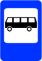 д. Макаровская		                             Условные обозначения:		                          автобусная остановка                                                    		                                                                                                     водные обьекты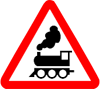 	                                                                                                                                                                    нерегулируемый ж/д переезд                 	р. «Икса»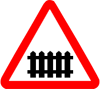 		                        регулируемый ж/д переезд                                                                  р. Няндомка                                                  » 	                                         ул. Тульская                                                                                                                               пер. Безымянный   	ж/д Вокзал  г. Няндома                                        пл. Советская                                                                                                                               		Поликлиника	                                                                     Д/К «Заря»	ул. Урицкого	НЦРБСхема движения автобусного маршрута № 202«Няндома – Макаровская» (прямой путь)д. Макаровская		                             Условные обозначения:		                          автобусная остановка                                                    		                                                                                                     водные обьекты	                                                                                                                                                                    нерегулируемый ж/д переезд                 	р. «Икса»		                        регулируемый ж/д переезд                                                                  р. Няндомка                                                  	ул. Тульская» 	                                                                     пер. Безымянный   	ж/д Вокзал  г. Няндома                                                                                    пл. Советская                                                                                                                                                                                                                                      ул. Г. Ковырзина  ул. Урицкого	УТВЕРЖДЕНАпостановлением администрацииНяндомского муниципального округаАрхангельской областиот «    » февраля 2023 г. №    -паУТВЕРЖДЕНАпостановлением администрацииНяндомского муниципального округаАрхангельской областиот «   » февраля 2023 г. №    -па